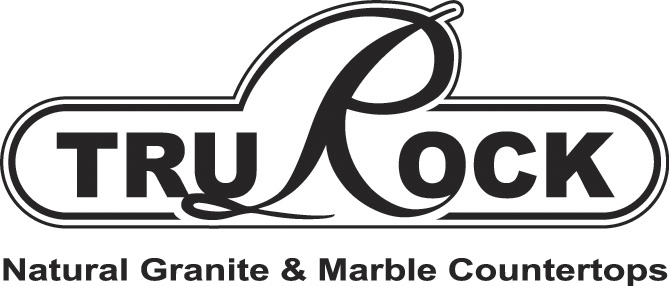 Mr. and Mrs. Deeley, Below are a couple of the options that we discussed for your kitchen, including the additional 4 inches of overhang on the raised bar area.3 CM stock color selection $3528.00 (Santa Cecilia would work great in your kitchen) There are 6 stock color to choose from3 CM Donna Sondra quartzite  $4876.00 (This is for the color similar to your fireplace area)3 CM snow white Zodiac Quartz $4583.00 (This is an all white scratch, heat and stain resistant quartz product)3 Cm Black Galaxy granite color selection (sample of Black that you have) $5351.00Installation, cutout and any edge profile include in the above prices.These prices do not include and sink or removalRemoval of existing countertops and haul off is $250.00An under mount 18 gage stainless steel sink is $200.00 (your choice of 2 styles)Once you guys narrow it down, I will get you a formal estimate. Thanks Beth